Publicado en Madrid el 25/02/2020 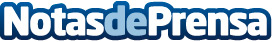 El marketing relacional se acerca al punto de venta con Ágora, la nueva unidad de negocio de MediapostÁgora está especializada en servicios PDV, outsourcing comercial y gestión e implementación de material promocional, y actúa en el punto de venta para mejorar la conversión en tienda de los clientes de Mediapost y su relación con el consumidorDatos de contacto:Ana Navarrina91 411 58 68 Nota de prensa publicada en: https://www.notasdeprensa.es/el-marketing-relacional-se-acerca-al-punto-de Categorias: Nacional Marketing Logística E-Commerce Consumo http://www.notasdeprensa.es